JEDILNIK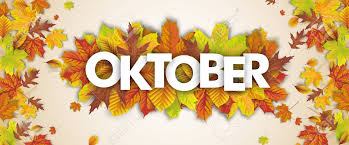 Pridržujemo si pravico do spremembe jedilnika, v primeru, da ni mogoče zagotoviti ustreznih živil.*- Označeni alergeni v živilihJEDILNIKPridržujemo si pravico do spremembe jedilnika, v primeru, da ni mogoče zagotoviti ustreznih živil.*- Označeni alergeni v živilihJEDILNIKPridržujemo si pravico do spremembe jedilnika, v primeru, da ni mogoče zagotoviti ustreznih živil.*- Označeni alergeni v živilihPONEDELJEK, 5. 10. 2020PONEDELJEK, 5. 10. 2020PONEDELJEK, 5. 10. 2020MalicaMalicaKosiloSončnična štručka*(gluten, soja, mleko, ima lahko sledi jajc, oreškov in sezama), čokoladna ploščica *(gluten, soja, oreščki, ima lahko sledi mleka), čajSončnična štručka*(gluten, soja, mleko, ima lahko sledi jajc, oreškov in sezama), čokoladna ploščica *(gluten, soja, oreščki, ima lahko sledi mleka), čajKostna juha z rezanci*(gluten, jajce), makaronovo meso*(gluten, jajce), mešana solataPop. malica: Sadje (hruška, jabolko)Pop. malica: Sadje (hruška, jabolko)Pop. malica: Sadje (hruška, jabolko)TOREK, 6. 10. 2020TOREK, 6. 10. 2020TOREK, 6. 10. 2020MalicaMalicaKosiloMlečni riž*(mleko), bananaMlečni riž*(mleko), bananaRagu juha*(gluten, jajce), praženec*(gluten, jajce, mleko), kompotPop. malica: Kruh z rezino piščančjih prsi v ovoju*(gluten pšenica in rž, soja,  ima lahko sledi jajc, mleka in sezama)Pop. malica: Kruh z rezino piščančjih prsi v ovoju*(gluten pšenica in rž, soja,  ima lahko sledi jajc, mleka in sezama)Pop. malica: Kruh z rezino piščančjih prsi v ovoju*(gluten pšenica in rž, soja,  ima lahko sledi jajc, mleka in sezama)SREDA, 7. 10. 2020SREDA, 7. 10. 2020SREDA, 7. 10. 2020Malica Malica KosiloMesno-zelenjavna enolončnica*(gluten pšenica, jajce), domači  delani  kruh*(gluten pšenica in rž, ima lahko sledi jajc, mleka, soje in sezama), polnozrnati piškoti*(gluten, jajce, soja, mleko)Mesno-zelenjavna enolončnica*(gluten pšenica, jajce), domači  delani  kruh*(gluten pšenica in rž, ima lahko sledi jajc, mleka, soje in sezama), polnozrnati piškoti*(gluten, jajce, soja, mleko)Porova kremna juha*(gluten, mleko), svinjska pečenka v omaki*(gluten), kruhova rulada*(gluten, jajce, mleko), zelena solataŠolska shema: KumaricaŠolska shema: KumaricaŠolska shema: KumaricaPop. malica: Marmeladni rogljič*(gluten pšenica, soja, mleko, ima lahko sledi jajc, oreškov in sezama)Pop. malica: Marmeladni rogljič*(gluten pšenica, soja, mleko, ima lahko sledi jajc, oreškov in sezama)Pop. malica: Marmeladni rogljič*(gluten pšenica, soja, mleko, ima lahko sledi jajc, oreškov in sezama)ČETRTEK, 8. 10. 2020ČETRTEK, 8. 10. 2020ČETRTEK, 8. 10. 2020MalicaMalicaKosiloKoruzni srček *(gluten pšenica, soja, ima lahko sledi jajc, mleka, oreškov in sezama), čokoladno mleko*(mleko)Koruzni srček *(gluten pšenica, soja, ima lahko sledi jajc, mleka, oreškov in sezama), čokoladno mleko*(mleko)Paradižnikovo zelje s klobaso*(gluten pšenica), domači  delani  kruh*(gluten pšenica in rž, ima lahko sledi jajc, mleka, soje in sezama), domače pecivo*(gluten pšenica, mleko, jajce)Pop. malica: Kruh z maslom*(gluten, mleko, ima lahko sledi jajc, soje in sezama), sveža kumaricaPop. malica: Kruh z maslom*(gluten, mleko, ima lahko sledi jajc, soje in sezama), sveža kumaricaPop. malica: Kruh z maslom*(gluten, mleko, ima lahko sledi jajc, soje in sezama), sveža kumaricaPETEK, 9. 10. 2020PETEK, 9. 10. 2020PETEK, 9. 10. 2020MalicaKosiloKosiloGraham kruh*(gluten pšenica, soja, ima lahko sledi jajc, mleka in sezama), kuhano jajce*(jajce),  paprika, čajJuha z zvezdicami*(gluten), cvetačni polpeti s sirom *(gluten, mleko, sezam), smetanova omaka*(gluten, mleko), pire krompir*(mleko), zeljna solataJuha z zvezdicami*(gluten), cvetačni polpeti s sirom *(gluten, mleko, sezam), smetanova omaka*(gluten, mleko), pire krompir*(mleko), zeljna solataPop. malica: Lumpi mlečna rezina*(mleko, soja, gluten, jajce), sokPop. malica: Lumpi mlečna rezina*(mleko, soja, gluten, jajce), sokPop. malica: Lumpi mlečna rezina*(mleko, soja, gluten, jajce), sokPONEDELJEK, 12. 10. 2020PONEDELJEK, 12. 10. 2020MalicaKosiloVečzrnata štručka*(gluten pšenica, soja, ima lahko sledi jajc, mleka in sezama), rezina sira*(mleko), melona, sok Juha z rezanci*(gluten, jajce), piščančji paprikaš*(gluten, laktoza), široki rezanci*(gluten, jajce), radičeva solataPop. malica: Puding*(mleko)Pop. malica: Puding*(mleko)TOREK, 13. 10. 2020TOREK, 13. 10. 2020MalicaKosiloMoravski kruh*(gluten pšenica, soja, ima lahko sledi jajc, mleka in sezama), čičerikin namaz*(laktoza), ananas, čajKostna juha, pečena puranja prsa, testenine*(jajce, gluten), špinačna omaka*(mleko, gluten), kitajsko zeljePop. malica: Čokoladno mleko*(mleko), polnozrnati piškoti*(gluten, jajce, soja, mleko)Pop. malica: Čokoladno mleko*(mleko), polnozrnati piškoti*(gluten, jajce, soja, mleko)SREDA, 14. 10. 2020SREDA, 14. 10. 2020MalicaKosiloNavadni jogurt*( mleko), koruzni kosmiči*(sledi glutena, soje, oreškov), sadni preliv, žemljica*(gluten pšenica, soja, mleko, ima lahko sledi jajc, sezama in oreškov)Golaževa juha*(gluten pšenica), dnevno mešani kruh *(gluten pšenica in rž, ima lahko sledi jajc, mleka, soje in sezama), jabolkoŠolska shema: GrozdjeŠolska shema: GrozdjePop. malica: Sadni smoothie z ovsenimi kosmiči*(gluten, mleko) Pop. malica: Sadni smoothie z ovsenimi kosmiči*(gluten, mleko) ČETRTEK, 15. 10. 2020ČETRTEK, 15. 10. 2020MalicaKosiloMakaroni s krompirjem*(gluten), zelena solataJuha z ribano kašo*(gluten, jajce), piščančji zrezek v gobovi omaki*(gluten, mleko), riž, zelena solataPop. malica: Pisana pletenica*(gluten, soja, mleko , ima lahko sledi jajc, oreškov in sezama), sokPop. malica: Pisana pletenica*(gluten, soja, mleko , ima lahko sledi jajc, oreškov in sezama), sokPETEK, 16. 10. 2020PETEK, 16. 10. 2020MalicaKosiloBeli kruh*(gluten pšenica, soja, mleko, ima lahko sledi jajc, oreškov in sezama), čokoladni namaz*(mleko, oreški)Fižolova kremna juha*( gluten pšenica, laktoza), makovi rezanci*( gluten, jajce), jabolčna čežana z vaniljevim sladoledom*(mleko)Pop. malica: ½ jabolka, čokoladna ploščica*(gluten, soja, oreščki, ima lahko sledi mleka),Pop. malica: ½ jabolka, čokoladna ploščica*(gluten, soja, oreščki, ima lahko sledi mleka),PONEDELJEK, 21. 10. 2020PONEDELJEK, 21. 10. 2020MalicaKosiloParadižnikovo zelje*(gluten), dnevno mešani kruh*(gluten pšenica in rž, soja,  ima lahko sledi jajc, mleka in sezama), napolitanke*(gluten, soja, oreščki, ima lahko sledi mleka)Kostna juha z rezanci*(gluten pšenica, jajce), puranji rezanci v zelenjavni omaki*(gluten), kus kus, *(gluten), zeljna solataPop. malica: Kruh s pašteto*(gluten pšenica in rž, ima lahko sledi jajc, mleka, soje in sezama)Pop. malica: Kruh s pašteto*(gluten pšenica in rž, ima lahko sledi jajc, mleka, soje in sezama)TOREK, 22. 10. 2020TOREK, 22. 10. 2020MalicaKosiloSladki trojček*( gluten pšenica, jajce, zrnje soje, mleko, ima lahko sledi oreškov in sezam. semena), kakav*(mleko)Ričet s prekajenim mesom*(gluten), dnevno mešani kruh*(gluten pšenica in rž, ima lahko sledi jajc, mleka, soje in sezama), puding*(mleko)Pop. malica: Banana, masleni piškoti*(mleko, gluten pšenica, jajce)Pop. malica: Banana, masleni piškoti*(mleko, gluten pšenica, jajce)SREDA, 23. 10. 2020SREDA, 23. 10. 2020MalicaKosiloJogurtovo maslo*( mleko), kruh iz kmečke peči*( gluten pšenica in rž, ima lahko sledi jajc, zrnje soje, laktoze in sezam. semena), sveža paprikaJuha z zdrobovimi žličniki*(gluten pšenica, jajce),  mesne kroglice  v  paradižnikovi  omaki*(gluten pšenica), pire  krompir*(mleko), sadjeŠolska shema: KorenčekŠolska shema: KorenčekPop. malica: Skuta s sadjem*(laktoza)Pop. malica: Skuta s sadjem*(laktoza)ČETRTEK, 24. 10. 2020ČETRTEK, 24. 10. 2020MalicaKosiloDnevno mešani *(gluten pšenica in rž, ima lahko sledi jajc, mleka, soje in sezama), skutni namaz z bučnimi semeni*(mleko), čajBučna juha (hokaido buča)*(gluten, mleko), pečena piščančja bedra, mlinci*(gluten), zeljna solata s koruzoPop. malica: Kruh z maslom*(gluten pšenica in rž, ima lahko sledi jajc, mleka, soje in sezama), sveži korenčekPop. malica: Kruh z maslom*(gluten pšenica in rž, ima lahko sledi jajc, mleka, soje in sezama), sveži korenčekPETEK, 25. 10. 2020PETEK, 25. 10. 2020MalicaKosiloMesna rižota, zeljna solata, čajJuha  z  zvezdicami*(gluten pšenica, jajce), popečen ribji file*(ribe), fižolova solata, sadje Pop. malica: Večzrnata žemljica s sirom*(mleko, gluten pšenica in rž, zrnje soje, ima lahko sledi jajc, oreškov in sezam. semena)Pop. malica: Večzrnata žemljica s sirom*(mleko, gluten pšenica in rž, zrnje soje, ima lahko sledi jajc, oreškov in sezam. semena)